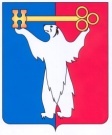 АДМИНИСТРАЦИЯ ГОРОДА НОРИЛЬСКАКРАСНОЯРСКОГО КРАЯПОСТАНОВЛЕНИЕ23.01.2020	                                          г. Норильск 			                            № 32О внесении изменений в постановление Администрации города Норильска 
от 08.05.2014 № 266 	В целях приведения административного регламента предоставления муниципальной услуги по принятию решения об организации торгов 
по предоставлению муниципального имущества в собственность в соответствии 
с Федеральным законом «О приватизации государственного и муниципального имущества» от 21.12.2001 № 178-ФЗ в соответствие с Федеральным законом 
от 27.07.2010 № 210-ФЗ «Об организации предоставления государственных и муниципальных услуг»,ПОСТАНОВЛЯЮ:Внести изменения в Административный регламент предоставления муниципальной услуги по принятию решения об организации торгов по предоставлению муниципального имущества в собственность в соответствии 
с Федеральным законом «О приватизации государственного и муниципального имущества» от 21.12.2001 № 178-ФЗ», утвержденный постановлением Администрации города Норильска от 08.05.2014 № 266 (далее – Административный регламент) следующие изменения:Пункт 2.7 Административного регламента изложить в следующей редакции:«2.7. Муниципальная услуга предоставляется на основании следующих документов:а) заявления о предоставлении муниципальной услуги в произвольной форме. Рекомендуемая форма заявления приведена в приложении № 1 к Административному регламенту (далее – заявление). К оформлению заявления предъявляются следующие требования: заявление должно быть написано текстом, поддающимся прочтению, с указанием фамилии, имени, отчества (последнее - при наличии) Заявителя, адреса электронной почты, если ответ должен быть направлен в форме электронного документа, и почтового адреса, если ответ должен быть направлен в письменной форме, и подписано Заявителем или его уполномоченным представителем;б) документа, удостоверяющего личность Заявителя, либо личность уполномоченного представителя Заявителя (если с заявлением обращается уполномоченный представитель Заявителя);в) учредительных документов юридического лица и документов, удостоверяющих права (полномочия) руководителя юридического лица (протокол собрания учредителей или решение учредителя, или другой документ, подтверждающий полномочия руководителя юридического лица);г) доверенности (для уполномоченных представителей физических и юридических лиц);д) выписки из Единого государственного реестра юридических лиц - в случае, если Заявителем является юридическое лицо, или выписки из Единого государственного реестра индивидуальных предпринимателей - в случае, если Заявителем является физическое лицо, зарегистрированное в качестве индивидуального предпринимателя.Документы, указанные в настоящем пункте, предоставляются в Управление:- в оригиналах (документы, указанные в подпунктах «а», «б» и «г» настоящего пункта) и копиях (документы, указанные в подпунктах «в», «д» настоящего пункта) - при личном обращении Заявителя в Управление;- в оригинале (документы, указанные в подпункте «а» настоящего пункта), в копиях, заверенных в установленном действующим законодательством порядке (документы, указанные в подпунктах «б» - «г» настоящего пункта) и копиях (документ, указанный в подпункте «д» настоящего пункта) - при направлении Заявителем документов посредством почтового отправления или в форме электронных документов, подписанных электронной подписью (далее - электронных документов), по электронной почте, через единый портал государственных и муниципальных услуг и (или) региональный портал государственных и муниципальных услуг.При этом документ, указанный в подпункте «д» настоящего пункта настоящего пункта, предоставляется по желанию Заявителя.В случае, если Заявитель не предоставил документ, указанный в подпункте «д»  настоящего пункта по собственной инициативе, специалист отдела распоряжения муниципальной собственностью Управления в срок не позднее трех рабочих дней со дня получения заявления запрашивает их в государственных органах, органах местного самоуправления и подведомственных государственным органам или органам местного самоуправления организациях, в распоряжении которых находятся указанные документы. В пункте 2.8 Административного регламента:Абзац пятый изложить в следующей редакции:«- представлен не полный пакет документов, предусмотренных пунктом 2.7 Административного регламента (за исключением документов, указанных в подпункте «д» пункта 2.7 Административного регламента).».Дополнить абзацем шестым следующего содержания:«- основания (случаи), указанные в пункте 2.10 настоящего Административного регламента.»;Дополнить пункт 2.9 Административного регламента абзацем десятым следующего содержания:«- основания (случаи), указанные в пункте 2.10 настоящего Административного регламента.»;Раздел 2 Административного регламента дополнить новым пунктом 2.10 следующего содержания:«2.10. Помимо оснований для отказа в приеме документов, необходимых для предоставления муниципальной услуги, либо в предоставлении муниципальной услуги, указанных в пунктах 2.8, 2.9 настоящего Административного регламента, такими основаниями (в том числе для последующего отказа) являются:а) изменение требований нормативных правовых актов, касающихся предоставления муниципальной услуги, после первоначальной подачи заявления о предоставлении муниципальной услуги;б) наличие ошибок в заявлении о предоставлении муниципальной услуги и документах, поданных заявителем после первоначального отказа в приеме документов, необходимых для предоставления муниципальной услуги, либо в предоставлении муниципальной услуги и не включенных в представленный ранее комплект документов (за исключением документов, указанных в подпункте «д» пункта 2.7 Административного регламента);в) истечение срока действия документов или изменение информации после первоначального отказа в приеме документов, необходимых для предоставления муниципальной услуги, либо в предоставлении муниципальной услуги (за исключением документов, указанных в подпункте «д» пункта 2.7 Административного регламента).».Раздел 2 Административного регламента дополнить новым пунктом 2.11 следующего содержания:«2.11. Основаниями для приостановления предоставления муниципальной услуги Заявителю являются:- наличие ошибок в документах, полученных в рамках межведомственного взаимодействия;- истечение срока действия документов, полученных в рамках межведомственного взаимодействия.».Пункты 2.10 - 2.12 Административного регламента считать пунктами 2.12 - 2.14 соответственно.Абзац шестой пункта 2.16 Административного регламента изложить в следующей редакции:«- адрес электронной почты Управления имущества - imushestvo@norilsk-city.ru;».  В пункте 3.1 Административного регламента:1.8.1. Дополнить новыми абзацами третьим и четвертым следующего содержания:«- рассмотрение документов, необходимых для предоставления муниципальной услуги, и принятие решения о приостановлении предоставления муниципальной услуги;- повторный запрос документов в рамках межведомственного взаимодействия в случае выявления оснований для приостановления предоставления муниципальной услуги;».1.8.2. Абзац третий считать абзацем пятым.В абзаце первом пункта 3.2.4 Административного регламента слова «в пункте 2.8» заменить словами «в пунктах 2.8, 2.10».Пункт 3.3.1 Административного регламента изложить в следующей редакции:«3.3.1. Основанием для исполнения административной процедуры является регистрация заявления с приложенными документами и поступление их специалисту отдела распоряжения муниципальной собственностью Управления (далее – специалист Отдела).».Раздел 3 Административного регламента дополнить новым пунктом 3.3.2 следующего содержания:«3.3.2. Рассмотрение документов, необходимых для предоставления муниципальной услуги, и принятие решения о приостановлении предоставления муниципальной услуги:1) основанием для начала административной процедуры является рассмотрение документов, указанных в подпункте «д» пункта 2.7 Административного регламента, полученных в рамках межведомственного взаимодействия;2) если при рассмотрении документов, указанных в настоящем пункте Административного регламента, выявляются обстоятельства, препятствующие предоставлению муниципальной услуги, указанные в 2.11 Административного регламента:- специалист Отдела осуществляет подготовку письма о приостановлении предоставления муниципальной услуги (с обязательным указанием в нем Заявителю, что по получении необходимых документов и (или) информации, полученных в рамках повторного запроса в рамках межведомственного взаимодействия, ему будет оказана услуга в сроки, предусмотренные Административном регламентом) и передает его на подпись начальнику Управления.Решение о приостановлении предоставления муниципальной услуги принимается в пределах срока, установленного в пункте 2.5 Административного регламента. При этом течение указанного срока прерывается. Решение о приостановлении предоставления муниципальной услуги принимается не более чем на 8 дней; 3) лицами, ответственными за выполнение административной процедуры, являются специалисты Отдела;4) срок выполнения административной процедуры составляет не более 2 рабочих дней со дня получения документов, запрашиваемых в рамках межведомственного взаимодействия;5) результатом выполнения административной процедуры является принятие решения о приостановлении предоставления муниципальной услуги.».Раздел 3 Административного регламента дополнить новым пунктом 3.3.3 следующего содержания:«3.3.3. Повторный запрос документов в рамках межведомственного взаимодействия в случае выявления оснований для приостановления предоставления муниципальной услуги:1) основанием для начала административной процедуры является принятое решение о приостановлении предоставления муниципальной услуги, указанное в 3.3.2 Административного регламента;2) специалист Отдела в течение 3 рабочих дней с даты поступления документов в рамках межведомственного взаимодействия в Управление имущества запрашивает повторно документы (их копии или сведения, содержащиеся в них), указанные в подпункте «д» пункта 2.7 Административного регламента, в государственных органах, органах местного самоуправления и подведомственных государственным органам или органам местного самоуправления организациях, в распоряжении которых находятся указанные документы в соответствии с нормативными правовыми актами Российской Федерации, нормативными правовыми актами субъектов Российской Федерации, муниципальными правовыми актами;3) лицами, ответственными за выполнение административной процедуры, являются специалисты Отдела;4) срок выполнения административной процедуры составляет не более 3 рабочих дней со дня получения документов, запрашиваемых в рамках межведомственного взаимодействия;5) результатом выполнения административной процедуры является запрос документов в рамках межведомственного взаимодействия.».В пункте 3.3.2 Административного регламента:1.13.1. Слова «Специалист отдела учета и приватизации имущества Управления» заменить словами «Специалист Отдела» Слова «в пункте 2.9» заменить словами «в пунктах 2.9, 2.10».В абзаце первом пункта 3.3.3 Административного регламента:1.14.1. Слова «пунктом 2.9» заменить словами «пунктами 2.9, 2.10».Слова «специалист отдела распоряжения муниципальным имуществом Управления» заменить словами «специалист Отдела».В абзаце первом пункта 3.3.4 Административного регламента:1.15.1. Слова «в пункте 2.9» заменить словами «в пунктах 2.9, 2.10».Слова «специалист отдела учета и приватизации имущества Управления» заменить словами «специалист Отдела».Пункты 3.3.2 – 3.3.4 Административного регламента считать пунктами 3.3.4 – 3.3.6 соответственно.Абзац третий пункта 3.6 Административного регламента изложить в следующей редакции:«-отдел распоряжения муниципальной собственностью Управления: (3919) 43-71-80, добавочные номера 1408, 1405, 1407, 1417.».В пункте 3.7 Административного регламента:1.18.1. Абзац второй изложить в следующей редакции:	«- в устной форме при личном обращении вышеуказанных лиц, а также при обращении по телефону (3919) 43-71-80, добавочные номера 1408, 1405, 1407, 1417;»; В абзаце четвертом слова «(электронный адрес: imushestvo@norilsk-city.ru, imushestvo@norilsk-city.ru)» заменить словами («электронный адрес: imushestvo@norilsk-city.ru)»В пункте 3.8 Административного регламента слова «специалисты отдела аренды имущества Управления» заменить словами «специалисты Отдела».В абзаце втором пункта 4.1 Административного регламента слова «начальником отдела аренды» заменить словами «начальником отдела распоряжения муниципальной собственностью».В первом абзаце пункта 5.6 Административного регламента слова «в письменной форме» исключить.В пункте 5.7 Административного регламента:1.22.1. В первом абзаце слова «в письменной форме», «письменного» исключить.1.22.2. Во втором абзаце слова «, если иной срок не установлен Правительством РФ» исключить. 1.23. В абзаце первом пункта 5.8 Административного регламента слова «начальником Управления имущества, Заместителем Руководителя Администрации, Главой города Норильска» исключить. 1.24. Пункт 5.9 Административного регламента изложить в следующей редакции:«5.9. В случае установления в ходе или по результатам рассмотрения жалобы признаков состава административного правонарушения или преступления должностные лица, наделенные полномочиями по рассмотрению жалоб в соответствии с пунктом 5.1 Административного регламента, незамедлительно направляют имеющиеся материалы в органы прокуратуры.».Приложение № 3 к Административному регламенту изложить согласно приложению к настоящему постановлению.2. Опубликовать настоящее постановление в газете «Заполярная правда» и разместить его на официальном сайте муниципального образования город Норильск.3. Настоящее постановление вступает в силу после его опубликования в газете «Заполярная правда» и распространяет свое действие на правоотношения, возникшие с 01.08.2019.Глава города Норильска								 Р.В. АхметчинПриложение к постановлению 
Администрации города Норильска 
от 23.01.2020 № 32Приложение № 3 
к Административному регламенту 
предоставления муниципальной услуги
 по принятию решения об организации торгов по предоставлению муниципального имущества в собственность в соответствии с Федеральным законом «О приватизации государственного и муниципального имущества» от 21.12.2001 № 178-ФЗ»БЛОК-СХЕМАПО ПРЕДОСТАВЛЕНИЮ МУНИЦИПАЛЬНОЙ УСЛУГИ ПО ПРИНЯТИЮ РЕШЕНИЯ ОБ ОРГАНИЗАЦИИ ТОРГОВ ПО ПРЕДОСТАВЛЕНИЮ МУНИЦИПАЛЬНОГО ИМУЩЕСТВА В СОБСТВЕННОСТЬ В СООТВЕТСТВИИ С ФЕДЕРАЛЬНЫМ ЗАКОНОМ «О ПРИВАТИЗАЦИИ ГОСУДАРСТВЕННОГО И МУНИЦИПАЛЬНОГО ИМУЩЕСТВА» ОТ 21.12.2001 № 178-ФЗ»                                                да	     нет								да